 ÉTUDIANT(E) - DÉPART PAYS A RISQUES 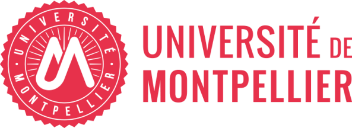 CONDITIONS SÉCURITAIRES & SANITAIRES
Pour tout déplacement à l’étranger  obligatoirement complété par l’étudiant(e) avant tout déplacement à l’étranger et à remettre à votre UFR/Ecole/Institut permet l’obtention de toutes les informations nécessaires liées aux conditions sécuritaires conditionne le départ dans les délais impartis  accompagne et complète les démarches propres à chaque motif de déplacement Avant tout départ à l’étranger, veuillez :consulter et renseigner ci-après la classification de la zone* de destination sur le site du Ministère des Affaires Etrangères et du Développement International : https://www.diplomatie.gouv.fr/fr/conseils-aux-voyageurs : (sélectionner le pays de destination)Onglet « sécurité » - Zones de vigilance*  Onglet « santé » - Prophylaxie ad hoc pour ce pays (mesures destinées à éviter les maladies et leur développement pouvant nécessiter un certain délai avant départ)vous inscrire obligatoirement sur le portail « Ariane » (uniquement pour les ressortissants français) Afin que vous n’encouriez aucun risque lié au déroulement de votre projet, veuillez respecter les préconisations suivantes :Consulter, avant départ et au cours de votre séjour, le site du MEAE pour le pays concerné (sécurité de dernière minute, consignes sanitaires COVID (aller et retour en France), prophylaxie ad hoc pour ce pays, …)Aucun déplacement en zone frontalières en zones déconseillées ou formellement déconseillées* Faire preuve de prudence et bon sens dans tout le reste du pays si celui-ci étant en vigilance renforcéeRéaliser les démarches nécessaires avant la réalisation de votre projet, notamment en termes de santé, sécurité, modalités d’entrée, assurance (cf. http://www.diplomatie.gouv.fr)Vous tenir informé de l’évolution de la situation dans le pays de destinationVous assurer avant tout déplacement que la zone de destination ne comporte aucun risque Tout changement de destination doit faire l’objet d’un signalement auprès de votre UFR /Ecole/Institut (service de scolarité) Au retour de votre déplacement, informer l’administration de votre UFR/Ecole/Institut de toute difficulté rencontréeFait à :   le :   Signature de l’étudiant-e :Cadre réservé à l’administrationAvis du Fonctionnaire Sécurité Défense :  Avis de l’UFR /Ecole/Institut :  Nom :           Prénom : UFR/Ecole/Institut :  Formation préparée :     N° de téléphone (portable) :  Adresse courriel : Motif du déplacement :     Césure    Stage   Autre :                                              Dates du déplacement : du :   au Destination précise : pays & ville(s) : Destination(s) classée(s) en zone de vigilance* :   verte    jaune   orange     rouge Consultation du site : www.diplomatie.gouv.fr /pays considéré/onglets « Dernière minute » et « Sécurité »Réalisée le (JJ/MM/AAAA) : Inscription sur le site ARIANE :  https://pastel.diplomatie.gouv.fr/fildariane/ (permet de s’inscrire auprès de l’Ambassade de France du pays considéré et de recevoir directement les consignes de sécurité en cas de problème)Réalisée le (JJ/MM/AAAA) : INFORMATIONS UTILES Conseils relatifs aux précautions sanitaires : 
Service Commun de Médecine Préventive et de Promotion de la Santé de l’Université de Montpellier 
scmpps@umontpellier.fr - 04 34 43 30 87 Informations relatives aux assurances maladies, accidents du travail, assurance complémentaire : www.cleiss.fr/particuliers/ Conseils pratiques avant le départ : diplomatie.gouv.frPartie réservée à la scolarité : ce formulaire doit être rempli pour tout étudiant en déplacement à l’étranger hors UE. L’avis du Fonctionnaire Sécurité Défense est recueilli uniquement pour des pays avec zone de vigilance « jaune » « orange » « rouge ».